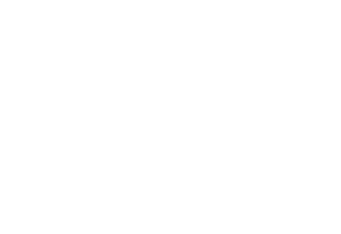 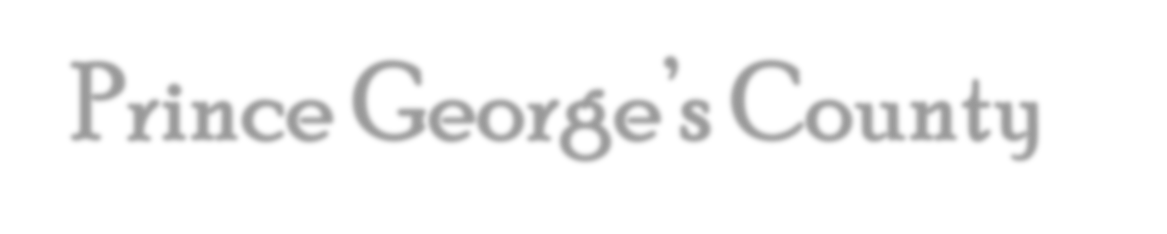 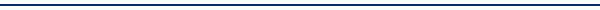 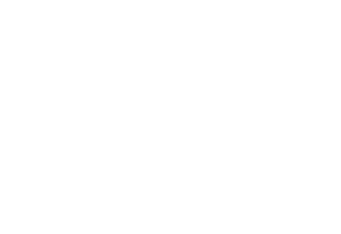 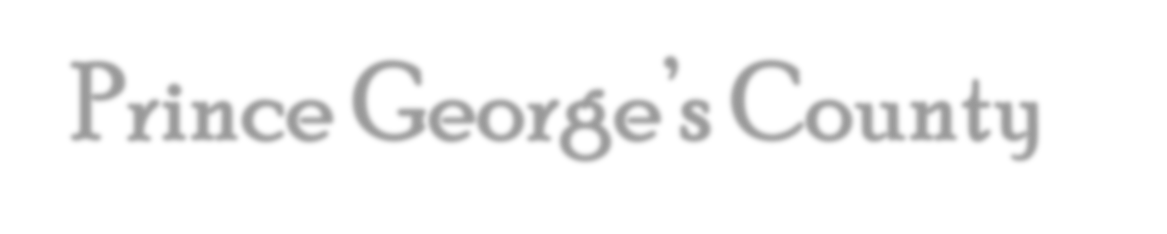 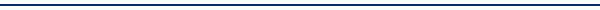                     Prince George’s County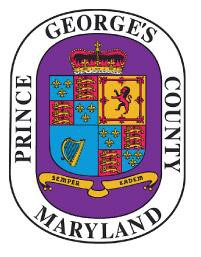 NOTICE OF PUBLIC MEETINGTheResponsible Legacy Task FOrcewill meet onFriday, OCTOBER 2, 202010:00 A.m.
The meeting will be live streamed at the following link for all who wish to view the meeting:https://pgccouncil.us/LIVE
To join the virtual meeting, please email
HWStone@co.pg.md.us and/or LCFerguson@co.pg.md.usSubmit Questions/Concerns: 
Howard StoneHWStone@co.pg.md.us and/or 
Lochelle Ferguson LCFerguson@co.pg.md.us